新年会のご案内（大阪大学工業会・同大阪支部共催）一般社団法人　大阪大学工業会会長　鈴木　胖会員の皆様におかれましては、時下ますますご清栄のこととお慶び申し上げます。恒例の本会ならびに同大阪支部共催による新年会を、下記の通り開催いたします。馬場口工学研究科長にもご出席いただけることになっております。皆様もご予定いただき、万障お繰り合わせの上、ご出席下さいますようご案内申し上げます。記日時：2020年1月21日（火）　18：00～20：00場所：ヴィアーレ大阪　3階　華の間　　　　　大阪市中央区安土町3－1－3　TEL：06－4705－2411　　　　　・地下鉄御堂筋線又は中央線「本町駅」　　　　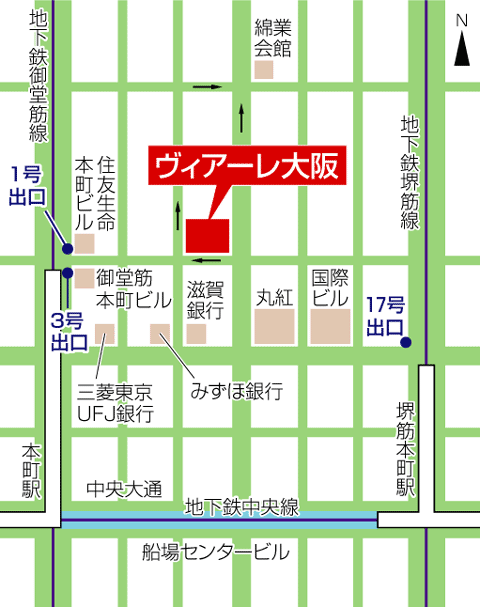 ・③号出口より東へ徒歩3分　　　　　・地下鉄堺筋線「堺筋本町駅」　　　　　　⑰号出口より西へ徒歩5分会費：3,000円　当日受付にて申し受けます。申込締切日：1月10日（金）申込方法：大阪大学工業会事務局までご連絡下さい。　　　　　〒565－0871　吹田市山田丘2－1　　　　　　　　　　　　大阪大学大学院工学研究科内　　　　　　　　　　　　　　　　　　センテラス3階TEL：06－6105－6056　FAX：06－6105－6058E―mail : okc-net@okc.eng.osaka-u.ac.jp------------------------------------------- 	切　取　線 --------------------------------------------大阪大学工業会新年会参加申込み参加者氏名：　　　　　　　　　　　　住所：〒　　　　　　　　　　　　　　　　　　　　　　TEL：　　　　　　　　　　　　E-mail:　　　　　　　　　　　　　　　　　　　　　　　　（正会員）：卒業学科　　　　　　　科　　　　　専攻　卒業年次：S・H・R　　　　年（学生会員）：専攻学科　　　　　　　科　　　　　専攻  入学年次：H・R　　　 　　年　